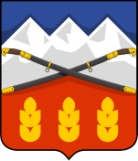 МУНИЦИПАЛЬНОЕ БЮДЖЕТНОЕ ДОШКОЛЬНОЕ ОБРАЗОВАТЕЛЬНОЕ УЧРЕЖДЕНИЕ «ДЕТСКИЙ САД № 19» ПРЕДГОРНОГО МУНИЦИПАЛЬНОГО РАЙОНА СТАВРОПОЛЬСКОГО КРАЯ                                                           ПРИКАЗ09.01.2018  года                                   ст. Боргустанская                              № 2 «О  назначении ответственного по профилактике  коррупционных  и иных правонарушений»В целях проведения своевременной и качественной	 работы по реализации ФЗ РФ от 25.12.2008 года № 273-ФЗ «О противодействию коррупции»ПРИКАЗЫВАЮ:Ответственному за работу по профилактике коррупционных и иных правонарушений в МБДОУ № 19  старшему воспитателю Ефимовой О.И. разработать план мероприятий по противодействию коррупции.2. Контроль за выполнением настоящего приказа  оставляю за собой.Заведующий МБДОУ №19    ____________________ А. В. НетесаС приказом ознакомлены:Ефимова О.И